РУКОВОДСТВО ПОЛЬЗОВАТЕЛЯ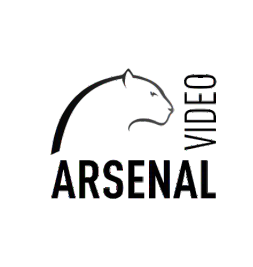 Рокси Плюс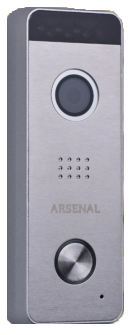 Внешний вид     Схема подключения	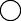 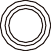 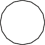 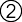 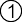 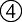 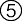 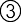 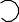 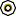 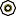 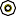 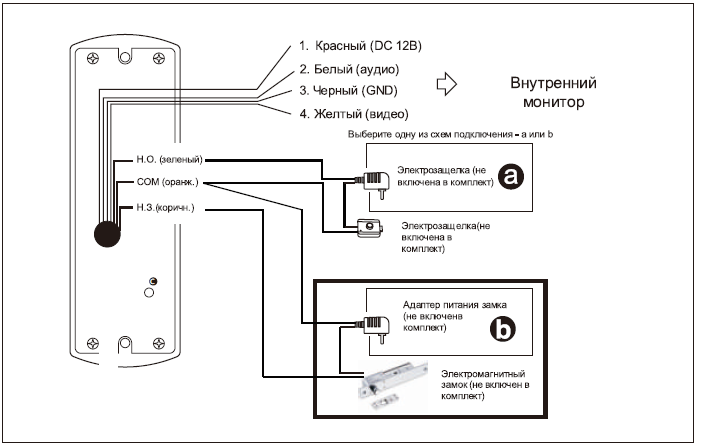    Основные параметры	Разрешение: 1.3 MP;Разрешение изображения: 800 TVL;Угол обзора: 90 градусовРабочее напряжение и токРабочее напряжение: Вход DC: +12V —+15VРабочий ток: в режиме ожидания: ≤150 мА, рабочий ток: ≤300 мАРабочая среда:Температура окружающей среды:-40℃+50℃;Степень защиты: IP65.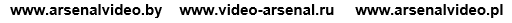    Монтаж	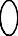 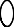 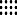 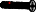 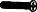   Установка на дверь	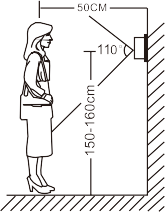   ПРИМЕЧАНИЕ: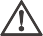 Избегайте установки устройства рядом с источниками сильного излучения.Техническое обслуживание должно выполняться квалифицированным специалистом.Избегайте сильной тряски, ударов и столкновений, иначе могут быть повреждены внутренние компоненты.Не подвергайте наружную камеру воздействию яркого света или прямых солнечных лучей.Не устанавливайте наружную камеру, где возможен прямой контакт с дождем, высокими температурами, высокой влажностью, полной запыленностью и агрессивной химией.Выберите наиболее подходящее положение, при котором камера будет находится на уровне глаз пользователя.Перед установкой отключите питание.Во избежание внешних помех держите устройство на расстоянии более 30 см от источника питания переменного тока.Импортёр: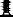 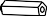 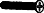 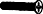 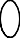 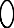 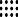 ООО «АрсеналВидео»220070 Республика Беларусь, г.Минск,ул. Олега Кошевого, 5, офисное пом. 62-2 www.arsenalvideo.by, info@arsenalvideo.byООО «Форпост»214000 Россия, г. Смоленск,ул. Ново-Московская 2/8, пом. 19www.video-arsenal.ru, smolenskforpost@gmail.comARSENAL VIDEO Sp. z o.o.02-672 Poland, WarsawDomaniewska street, 37 oﬃce 2.43 www.arsenalvideo.pl, info@arsenalvideo.plПроизводитель:ЧжуХай Бком Электроник Технолоджи Ко., Лтд. Китай, город Чжухай, Район Сянчжоу,улица Юнтянь 19, корпус 6, пом. 5011Подсветка4Динамик2Камера5Кнопка вызова3Светозависимый резистор6Микрофон